2019 2A South Puget Sound League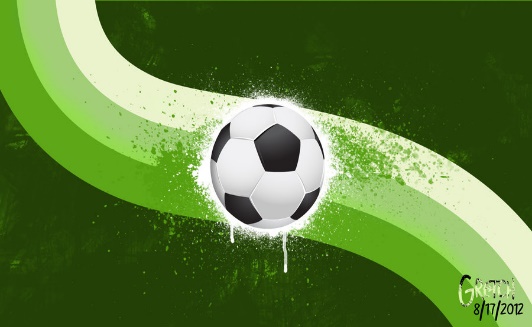 Soccer TournamentSyllabus for Franklin Pierce District StadiumLeague RPI will be used to determine placement on the bracket.  The division champions will be placed on the bracket according to their RPI.  The 3 division champs and the 2nd place team will play in games 1 and 2.   The next 4 RPI values from the 3 divisions will be placed on the bracket in games 3 and 4.  Saturday, October 26th, Franklin Pierce StadiumGame 1: 9:00 RPI #3 vs RPI #2Game 2: 11:30 Main gym-RPI #4 vs RPI #1Game 3: 1:30 RPI #5 vs RPI #6 Game 4: 3:30 RPI #7 vs RPI #8 Doors open at 8:00 on Saturday.Monday, October 28, various sitesGame 5: Winner #1 vs Winner 2 @ Higher Seed  Game 6: Loser #1 vs Loser #2 @ Higher SeedFranklin Pierce School DistrictLocation:	Playing surface is synthetic grass with soccer lines marked in yellow.	Franklin Pierce School District Stadium @ Franklin Pierce High School, 11002 18th Avenue East,  Tacoma, Washington 98445:  Parking is behind the school near the stadium.Tournament Management:Tournament and Site Manager:		Pam Spitzer Olson, Washington High School Athletic Director			Office phone 253-298-4811, E-mail: pspitzer@fpschools.orgSpectator Admission	Adults & Students without ASB			$6.00	Students with ASB 				$4.00Senior Citizens (62) 				$2.00Military with ID				$4.00Elementary under 12				$2.00	Pre School (with parents)			FreeNo checks or credit cards accepted.  Admission prices are per day.Roster and SPSL Pass listRosters will be pulled from WPN websites under the roster tab. Please make sure the roster is updated on WPA by Thursday, October 24th.   Make sure you add your supervisors.  As per the Bound for State guidelines you will be allowed a roster of 22 and 6 team personnel including coaches, managers and statisticians. Administrator SupervisionEach school will have an administrator or designee on site to supervise and assist with crowd control.  Once on site, supervisors should check in with the site playoff manager.PassesLeague and season passes will be honored but must sign in.Pregame schedulesPre-game warm up will be a minimum of 20 minutes. During the warm up period referees will inspect equipment and meet with team captains.  With one minute remaining in the warm up period teams should line up in front of their respective benches.Game BallThree game balls should be furnished by the Home Team. UniformsThe home team will wear dark-colored jerseys.  The visiting team will wear light-colored jerseys.  Home team designation is the team with the higher RPI.ShoesMost players prefer to wear the same cleats they would use on a natural grass field.Training RoomIce will be available and a trainer will be on site.  Please bring your own taping supplies.  There will be no tape supplied.Locker RoomsThe locker room will be available.  Teams will need to provide their own locks and towels.  Team BenchesBoth team benches will be located on the east side of the field.  The home team bench will be located left of midfield and the visiting team bench will be located to the right.  Home team will be the team on the bottom of the bracket.Only participants (coaches, players, managers, trainers) will be allowed on the field.  Each school will be allowed two field passes for student reporters or photographers.SpectatorsSpectators will sit in the grandstands opposite the team benches.  FilmingThere are a limited number of electrical outlets available around the stadium.  Please bring plenty of battery power.  No extension cords will be run across walkways. Buses and Team VansDrop off participants in the back of the school and park in the lot closest to 112th street.General StatementsAll SPSL/WIAA regulations for spectators will be enforced.Bands will not be permitted at the tournamentThe official school banner will be the only sign permittedAny artificial noisemakers are prohibited and may be confiscated by tournament supervisorsThe throwing of confetti or other materials is not allowed.ProtestsWIAA District Soccer Games Committee: Each Event Manager shall appoint and name a Games Committee for all postseason contests. Duties of the Games Committee shall be as follows:1. Assist the tournament director as needed and be immediately available to him/her at all times during the event.2. Act as an arbitration board of dispute on questions or protests that might arise. The final decision will be the consensus of the Games Committee.3. Questions concerning infractions may be brought to the Games Committee by a coach or person in charge of a team, not by a contestant.4. The Games Committee shall be composed of no fewer than three, nor more than five, members.5. The Games Committee members may not be involved with the game under dispute and should be composed of 1) event manager, 2) coach, athletic director or school administrator, and 3) head official.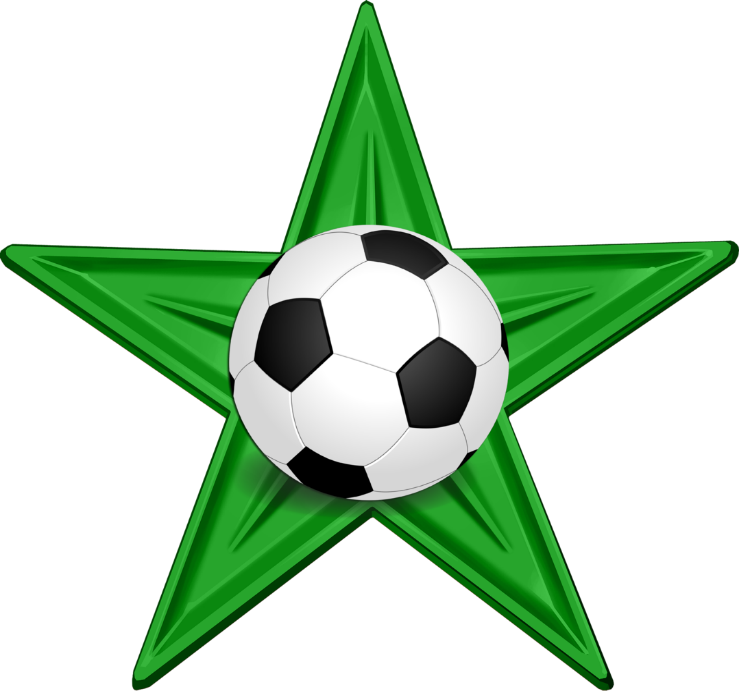 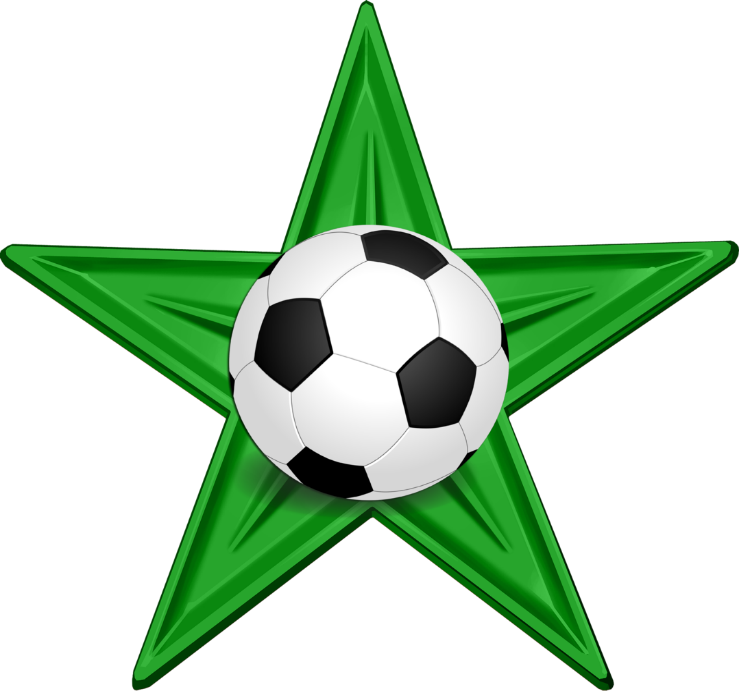 